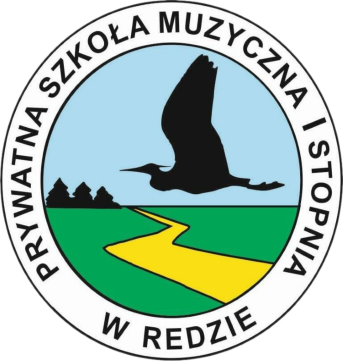 ZGŁOSZENIE DO SZKOŁY MUZYCZNEJ I ST. W REDZIENA ROK SZKOLNY 2024/2025Wypełnione zgłoszenie prosimy przesłać na adres email: szkolareda@gmail.com lub mmasztalerek@gmail.com 	1. Administratorem danych osobowych jest Prywatna Szkoła Muzyczna I Stopnia w Redzie, ul. C.K. Norwida 59, reprezentowana przez dyrektora, Panią Marię Masztalerek.2. Dane osobowe o których mowa w pkt. 1, będą przetwarzane wyłącznie w celu realizacji procesu dydaktycznego/rekrutacyjnego. Po zakończeniu tych procesów, dane zostaną usunięte.Imię i nazwisko kandydataRok urodzenia kandydataInstrument (fortepian, gitara klasyczna, skrzypce, saksofon, forgany)Numer kontaktowy do rodzicaEmail rodzica